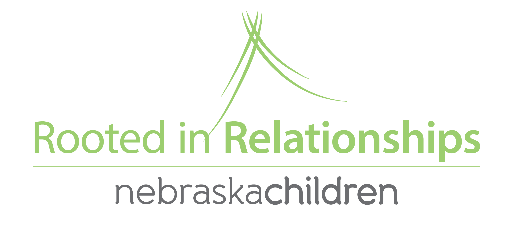 Social Emotional Grant Instructions and InformationHere the steps to complete a SE Grant applicationGo to www.rootedinrelationships.org, then resources, select process guide, and then planning for and implementing the Pyramid model (the application and instructions will be at the very bottom) Download first (you will not be able to save changes until you download the form to your computer and use the downloaded form) the form and the coach and provider will fill it out together. Email it to rootedgrants@nebraskachildren.org Watch your email for follow up questions from Sami, or another Rooted staff member. Be approved or not approved, you will receive the application back with your approval or denial letter, so you can more clearly see what you asked for and got/didn’t get.Turn in your Receipts and Implementation report to Sami Bradley at rootedgrants@nebraskachildren.org**If you have challenges using the downloadable form please feel free to print it and you can mail it in. Please email rootedgrants@nebraskachilren.org for address if needed.Here are a few things to knowGrant approval is not guaranteed, it will depend on availability of funds, the strength of your application (specifically are the items you are requesting necessary to help you meet your Pyramid coaching goal?), and is at the discretion of Rooted in Relationships staff. Social Emotional Enhancement Grants are for child care providers only (both in-home and center-based). If you are a provider in another setting, please work with your coach to determine alternate ways to get the resources that you need.Currently we have no limits as to how much or how often you can apply for grants, however you can only have one open grant at a time. Therefore, any grant requests turned in prior to completing an open grant will be denied. If you have had multiple grant requests previously approved, this will be taken into consideration as well. We will not approve any electronic devices (ipads, tablets, etc). If you have a specific question about an item, please feel free to email rootedgrants@nebraskachildren.org prior to completing an application if you would like. We will not approve large structure outside play equipment. We value outdoor play and know that important social-emotional development happens outside and inside, however our funding would diminish very quickly if we were to make larger playground approvals. Some outdoor equipment may still be approved, feel free to ask for more information. Talk with your coach as there are other possible funding sources available that may be able to help with these needs as well! 